Online meeting, 9th September 2020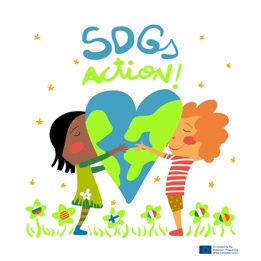 Agreements: - We will apply to keep the project longer (12 months) in order to keep the mobilities and the activities planned. It will be in February or march ‘21- Each country will send the application to their National Agency.- LTTA France: working days:17th May to 22nd May. Travelling days: 16th and 23rd. - Meeting time school year 20/21: Fridays from 12:00 to 13:00 CET.   - Every action matters: keep sharing activities. BACK TO SCHOOL /PROJECT ACTIVITIES
September :Activity 1:- Getting to know each other: presenting our pupils (interactive image: NAME, MY HOBBY IS, I’D LIKE…) videoconference with the partner country: (guess who, "peace in the world please", show a little gift as symbol of friendship)Activity 2: -  21st Sep. International Day of Peace: Record a video saying "Peace in the world, please" in our own language. There will be a page on our Twinspace with the new eTwinning project “ SDGs peace! “ , the first page will be the Padlet of the video recordings 
October: Activity 1: Climate Action Project: https://www.climate-action.info/Each country has to register to this campaignWeek1: record short videos about causes of the climate changeWeek 2: record short videos with effects of Climate changeWeek 3: Actions we can organize to stop climate changeAll 6 countries could focus  on Invisible waste as the main theme because we will use the ideas to create the “board game” in November for the EWWR’20Activity 2 - Erasmus Days Event: (15th, 16th, 17th October) Sign in the activity on the Erasmus Days web page.  Think about possible actions that we could do to remove the invisible waste. Suggestions to celebrate an event at school:Each country has to register to the ERASMUS+ DAYS, 15th-17th OctoberOur action : SDGs Action! in Erasmus DaysStudents and parents can be invited in our schools:PART 11. Workshops for parents and kids ( responsible to be the leaders of the workshop) 2. Parents go from one group to another and discover our Erasmus + project: SDGs presentations, Scratch games, 3D art museum, Women who changed the world, EWWR videoPART 21. Let's be INVISIBLE CLIMATE CHANGERS: visible Actions for invisible waste"( these ideas will help us to build up the board game in November for the EWWR ’20 campaign)Activity 3: SDGs peace eTwinningThe wall of wisdom: quotes about famous characters on a PadleteTwinning project : SDGs Peace!SDGs Peace!Participant countries: SDGs countries+ othersTime schedule: Proposals:1: September: Introduction 21st September " International Day of peace" : " Peace in the world please" video recordings in different languages.2. October: The wall of wisdom: quotes about famous characters3. November : Famous characters: each country chooses one.    Interactive image: world map , placing the characters where they were born.     Record the voice of our kids explaining the biography of the character using: My talking pet or chatterkid    Upload this material on the interactive image on Genially/ thinglink4. January Interviewing our famous characters ( every 2 countries) videoconference5. February - March :SDGs Peace art alphabet : share the letters of the alphabet among the participant countries. Then each country creates a message beginning with that letter. Another country makes a piece of art with the letter. another country records the message. We join the alphabet on an ebook ( Bookcreator)Next meeting : 9th October from 12 to 13 o'clock.  